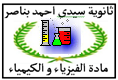 I- الموجة الميكانيكية:الموجات الصوتية: I- الموجة الميكانيكية:الموجات الصوتية: التأخر الزمني - سرعة انتشار موجةالتأخر الزمني - سرعة انتشار موجةعلى مسطرة نضع باعثا E للموجات ومستقبلينR1  و R2لتلك الموجات تفصل بنهما مسافة d=390cm . الباعث E و المستقبلان على نفس الاستقامة وفق المسطرة المدرجة. يرسل الباعث موجة صوتية في الهواء وتصل إلى المستقبلين R1 و R2. تطبق الإشارتان الملتقطتان من طرف المستقبلين R1  و R2، تباعا على المدخلينY1 وY2 لراسم التذبذب فنحصل على الشكل جانبه . نعطي الحساسية الأفقية لراسم التذبذب 2ms/div1- ارسم التركيب التجريبي.2- -حدد معللا جوابك الرسم التذبذبي الموافق لكل من R1  و  R2.3- عرف التأخر الزمني للموجة بين الميكروفونين، ثم احسب قيمته.4- عرف عن سرعة انتشار الموجة، ثم احسب قيمتها.5- حدد العلاقة بين سرعة الانتشار و التأخر الزمني.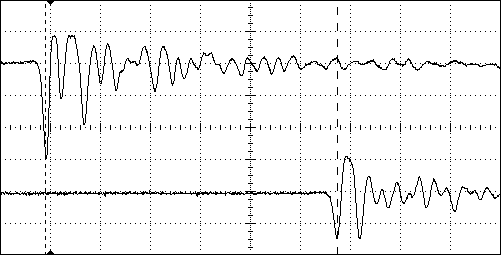 على مسطرة نضع باعثا E للموجات ومستقبلينR1  و R2لتلك الموجات تفصل بنهما مسافة d=390cm . الباعث E و المستقبلان على نفس الاستقامة وفق المسطرة المدرجة. يرسل الباعث موجة صوتية في الهواء وتصل إلى المستقبلين R1 و R2. تطبق الإشارتان الملتقطتان من طرف المستقبلين R1  و R2، تباعا على المدخلينY1 وY2 لراسم التذبذب فنحصل على الشكل جانبه . نعطي الحساسية الأفقية لراسم التذبذب 2ms/div1- ارسم التركيب التجريبي.2- -حدد معللا جوابك الرسم التذبذبي الموافق لكل من R1  و  R2.3- عرف التأخر الزمني للموجة بين الميكروفونين، ثم احسب قيمته.4- عرف عن سرعة انتشار الموجة، ثم احسب قيمتها.5- حدد العلاقة بين سرعة الانتشار و التأخر الزمني.العوامل المؤثرة على سرعة الانتشار:- نحدث موجة طول حبل ، فيسجل الميقت المدة الزمنية Δt التي تستغرقها الموجة لقطع المسافة=2m  d بين اللاقطين.     نغير توتر الحبل بتغيير الكتلة المعلمة ثم نقيس المدة  Δtفنحصل على نتائج الجدول 1 .          1- أملأ الجدول التالي :  2- هل لمرونة الحبل تأثيرا على سرعة انتشار الموجة فيه؟ استنتج. نعوض الحبل السابق بحبل آخر أكثر سمكا أو أقل سمكا و نحتفظ بنفس المسافة d بين اللاقطين.   و نفس الكتلة المعلمة m=100g  . نسجل المدة الزمنية    Δtالتي تستغرقها الموجة لقطع المسافة d بين  اللاقطين فنحصل على النتائج الجدول 2 - نستعل حبلين ، الأول كتلته : m1=400g   و طوله L1=2 m : و الثاني كتلته m2=600g :    و طوله L2=2m : .1- أحسب الكتلة الطولية  لكل حبل.2- أتمم ملأ الجدول المقابل.  3- هل لقصور وسط الانتشار (الحبل) تأثير على سرعة انتشار الموجة فيه؟ استنتج.ملحوظة: سرعة انتشار موجة على طول حبل متجانس تعطى بالعلاقة : V=  حيثT: توتر الحبل و: كتلته الطولية- نحدث موجة طول حبل ، فيسجل الميقت المدة الزمنية Δt التي تستغرقها الموجة لقطع المسافة=2m  d بين اللاقطين.     نغير توتر الحبل بتغيير الكتلة المعلمة ثم نقيس المدة  Δtفنحصل على نتائج الجدول 1 .          1- أملأ الجدول التالي :  2- هل لمرونة الحبل تأثيرا على سرعة انتشار الموجة فيه؟ استنتج. نعوض الحبل السابق بحبل آخر أكثر سمكا أو أقل سمكا و نحتفظ بنفس المسافة d بين اللاقطين.   و نفس الكتلة المعلمة m=100g  . نسجل المدة الزمنية    Δtالتي تستغرقها الموجة لقطع المسافة d بين  اللاقطين فنحصل على النتائج الجدول 2 - نستعل حبلين ، الأول كتلته : m1=400g   و طوله L1=2 m : و الثاني كتلته m2=600g :    و طوله L2=2m : .1- أحسب الكتلة الطولية  لكل حبل.2- أتمم ملأ الجدول المقابل.  3- هل لقصور وسط الانتشار (الحبل) تأثير على سرعة انتشار الموجة فيه؟ استنتج.ملحوظة: سرعة انتشار موجة على طول حبل متجانس تعطى بالعلاقة : V=  حيثT: توتر الحبل و: كتلته الطولية